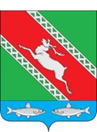 РОССИЙСКАЯ ФЕДЕРАЦИЯИРКУТСКАЯ ОБЛАСТЬАдминистрациямуниципального образования «Катангский район»П О С Т А Н О В Л Е Н И Еот 19.02.2020                  с. Ербогачен                            № 64-пО прекращении права оперативного управления В целях эффективного управления муниципальной собственностью, в связи с оптимизацией штатной численности в соответствии с постановлением администрации муниципального образования «Катангский район» № 361-п от 20.12.2019 года, обращением директора муниципального казенного учреждения «Культурно-досуговое объединение Катангского района» Лахониной Е. А., руководствуясь п. 2 ст. 296 Гражданского кодекса Российской Федерации, ст. 48 Устава муниципального образования «Катангский район», администрация муниципального образования «Катангский район»   П О С Т А Н О В Л Я Е Т: Прекратить право оперативного управления муниципального казенного учреждения «Культурно-досуговое объединение Катангского района» на муниципальные объекты недвижимости:здание сельского дома культуры общей площадью 73,20 кв. м., расположенное по адресу: Иркутская область, Катангский район, с. Токма, ул. С. А. Гордеева, д. 31;здание сельского дома культуры общей площадью 64,00 кв. м., расположенное по адресу: Иркутская область, Катангский район, с. Ика, ул. Советская, д. 1;здание дома досуга общей площадью 50,00 кв. м., расположенное по адресу: Иркутская область, Катангский район, д. Верхне-Калинина.Муниципальному казенному учреждению «Культурно-досуговое объединение Катангского района» (Лахонина Е. А.):передать указанные  административные объекты в казну муниципального образования «Катангский район» по акту  приема-передачи.3.       Контроль за исполнением настоящего постановления возложить на начальника отдела по управлению муниципальным имуществом и транспортом администрации муниципального образования «Катангский район» Щеглову Ю. Ю.Мэр муниципального образования «Катангский район» 	                                                                                       С. Ю. Чонский                                     